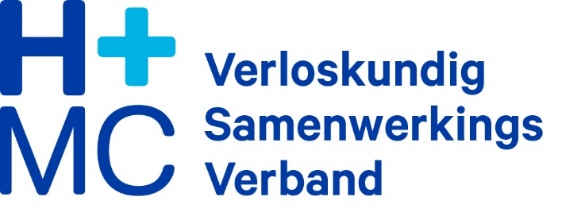 Formulier Ketenzorg Incident en Compliment Melding (KIC-melding)Met bijgevoegd formulier kunt u incidenten en complimenten melden die zich in de geboortezorgketen van het VSV HMC tussen de verschillende ketenpartners voordoen. De melding wordt doorgegeven aan de betreffende organisatie(s)/personen. Uw suggesties ter voorkoming van het incident worden meegenomen in de analyse van het incident. Het antwoord van de betrokkene wordt aan u doorgestuurd. Uw melding en het antwoord hierop wordt in de KIC-commissie besproken en zo nodig wordt hierop actie genomen. Bedankt voor uw medewerking!LET OP: GÉÉN PATIENTGEGEVENS VERMELDENToelichting m.b.t. verbetermaatregelenEen goede verbetermaatregel:Leidt tot daadwerkelijk ander gedragLeidt tot daling van het risicoVoorkomt onnodige administratieve lastenGeen oplossing is:Beter lezenNiets doen (accepteren)Soorten verbetermaatregelen:Menselijke barrières (dubbelcheck inbouwen, administratieve barrières, meer (complexe) protocollen. Let op: minst sterk (want gedrag) en vaak alleen papieren oplossingBarrières in tijd en plaats: pauze inlassen tussen twee risicovolle handelingen, tijd/werk verschuivingenFysieke barrières: niet-passeerbare controles inbouwen, mallen voor gebruikt materiaalIn te vullen door melderMelding van het ketenzorg incident of complimentNaam melderFunctie melderEmailadres melderDatum incident/complimentTijdstip incident/complimentLocatie waar incident plaatsvond:Bij mevrouw thuis1e lijns verloskundigenpraktijkKraamhotel VerloskamersAfdeling gynaecologie/ verloskunde inclusief kraamafdelingAfdeling neonatologiePolikliniek verloskunde-gynaecologieAnders, nlHet incident/compliment betreft:Communicatie / overdrachtDocumentatieMedicatie / infusieMedische apparatuurMiddelen, (steriele) materialen & goederenlogistiekProtocol/ zorgpadOverigeKorte omschrijving van het incident (wat is niet goed gegaan) of compliment (wat is heel goed gegaan)Wat zijn de (te verwachte) gevolgen voor de patiënt? Wat was de (mogelijke) oorzaak van het incident?Welke maatregelen hebt u genomen? Heeft u suggesties ter voorkoming van een dergelijk incident in de toekomst? (zie toelichting m.b.t. verbetermaatregelen onderaan)Dit formulier graag mailen naar:vsvhmc@haaglandenmc.nlDe KIC-coördinator stuurt het formulier door naar de betrokken organisatie(s)/personen.Dit formulier graag mailen naar:vsvhmc@haaglandenmc.nlDe KIC-coördinator stuurt het formulier door naar de betrokken organisatie(s)/personen.In te vullen door de betrokkeneToelichtingNaam:Functie:Emailadres:Wat was de (mogelijke) oorzaak van het incident?Welke suggesties heeft u om een dergelijk incident in de toekomst te voorkomen? (zie toelichting m.b.t. verbetermaatregelen onderaan)Overige opmerkingenDit formulier graag binnen 2 weken na ontvangst mailen naar: vsvhmc@haaglandenmc.nlDe KIC-coördinator mailt uw antwoord op deze afhandeling naar de melder.Dit formulier graag binnen 2 weken na ontvangst mailen naar: vsvhmc@haaglandenmc.nlDe KIC-coördinator mailt uw antwoord op deze afhandeling naar de melder.